АО СБЕРБАНК РОССИИЧЕК ПО ОПЕРАЦИИ
СБЕРБАНК ОНЛАЙНПЕРЕВОД С КАРТЫ НА КАРТУДАТА ОПЕРАЦИИ: 23.05.15ВРЕМЯ ОПЕРАЦИИ (МСК): 22:13:49ИДЕНТИФИКАТОР ОПЕРАЦИИ: 576376ОТПРАВИТЕЛЬ:№ КАРТЫ: **** 5600ПОЛУЧАТЕЛЬ:№ КАРТЫ: **** 1796АНДРЕЙ АЛЕКСАНДРОВИЧ Р.СУММА ОПЕРАЦИИ: 256.00 RUBКОМИССИЯ: 0.00 RUBКОД АВТОРИЗАЦИИ: 771408ОАО "Сбербанк России"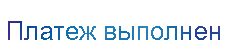 ПО ПРЕТЕНЗИЯМ, СВЯЗАННЫМ СО СПИСАНИЕМ СРЕДСТВ СО СЧЕТА, ВЫ МОЖЕТЕ НАПРАВИТЬ ЗАЯВЛЕНИЕ ПО ЭЛЕКТРОННОЙ ПОЧТЕ 
(ВОСПОЛЬЗУЙТЕСЬ ФОРМОЙ ОБРАТНОЙ СВЯЗИ НА САЙТЕ БАНКА)